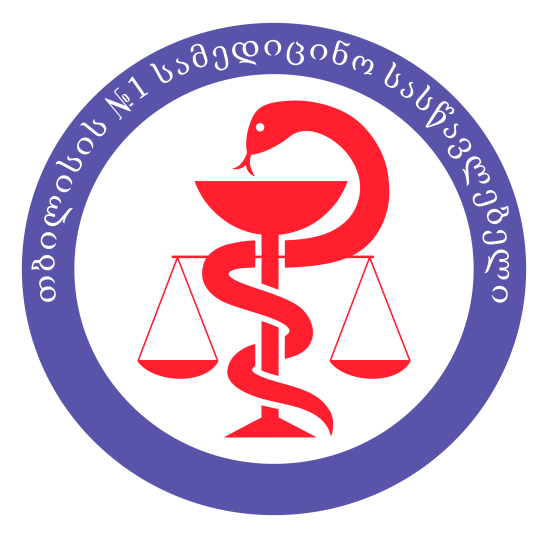 	2018  წელიSWOT-ანალიზი1 . ზოგადი დებულებებიტერმინი  SWOT  წარმოებულია სიტყვებისგან:  ა) ძლიერი მხარეები (Strength), ბ) სუსტი მხარეები  (Weakness), გ) შესაძლებლობები  (Opportunities) დ) საფრთხეები (Threats).                                          სტრატეგიული დაგეგმარების მეთოდი.სხვა არსებულ მეთოდებს შორის, რომლებიც აფასებს ორგანიზაციის მდგომარეობას, ყველაზე მეტად გავრცელებულია SWOT-ანალიზის მეთოდი. SWOT-ანალიზი არის ხერხი, რომლის მეშვეობითაც ჩვენი შესაძლებლობების და საქმიანი გარემოს შესწავლა არის შესაძლებელი.რას იძლევა SWOT ანალიზი?SWOT ანალიზი ოთხი  მნიშვნელოვანი ფაქტორების შეფასების საშუალებას  იძევა. მისი დახმარებით შესაძლებელია: 1. შევაფასოთ საკუთარი ძლიერი მხარეები 2. გამოვყოთ სუსტი მხარეები  3. გარემო შესაძლებლობები, რომლებიც აქამდე არ გაგვიანალიზებია4. ორგანიზაციის შესაძლებლობები5. ვიცოდეთ იმ საფრთხეების შესახებ, რომლებიც გარემოდან გვემუქრება.SWOT-ი ინგლისურ აბრევიატურას წარმოადგენს, რომლის ყოველი ასო ანალიზის ცალკეულ ელემენტს აღნიშნავს: S - strengths (ორაგნიზაციის ძლიერი მხარე); W - weakness (ორგანიზაციის სუსტი მხარე); O - opportunities (ორგანიზაციის შესაძლებლობები); T - threates (მოსალოდნელი საფრთხე).SWOT-ანალიზის გაკეთების დროს განიხილება ორგანიზაციის ძლიერი და სუსტი მხარეები, ასევე ის შესაძლებლობები და საშიშროებები, რომლებიც ორგანიზაციის წინაშე დგას. SWOT-ანალიზის ჩატარება მოითხოვს ორგანიზაციის სუსტი და ძლიერი მხარეების, ასევე მისი გარემოს გულწრფელ ანალიზს. საჭიროა ეს ანალიზი მიესადაგოს არამარტო გუნდის წევრებს, არამედ მთელ ორგანიზაციას.SWOT-ანალიზი არის ხერხი, რომლის მეშვეობითაც ჩვენი შესაძლებლობების და საქმიანი გარემოს შესწავლა არის შესაძლებელი.           სტრატეგიული ამოცანა უნდა იყოს:Specific- კონკრეტულიMeasurable- გაზომვადიAttainable- მიღწევადიRewarding- მნიშვნელოვანიTimed- დროში გაწერადიმტკიცებულებები  უნდა იყოს:დოკუმენტირებულიგაზომვადინამდვილი/ვალიდურისანდოსაკმარისიმიმდინარეთანმიმდევრულიაუთენტური                        როგორ გამოვიყენოთ SWOT ანალიზი?იმისთვის,   რომ   SWOT   ანალიზი   წარმატებით   გამოვიყენოთ, საჭიროა   გამოკითხვების ჩატარება.დანართი  N1სასწავლო კურსის კომპონენტისპროფესიულ სტუდენტთა შეფასების სისტემაშპს საზოგადოებრივი კოლეჯი თბილისის N1 სამედიცინო სასწავლებელი  მადლობას გიხდით პროფესიული საგანმანათლებლო პროგრამის კითხვარის შევსებისათვის. თქვენს მიერ მოწოდებული ინფორმაცია საშუალებას მოგვცემს დავხვეწოთ და  გავაუმჯობესოთ   სასწავლო   პროცესი. ანონიმური კითხვარი                            აღნიშნეთ ერთი სავარაუდო პასუხისაგანმანათლებლო პროგრამის პროფესიული სასწავლო კურსი მოიცავს სტუდენტებისათვის ყველა საჭირო კომპინენტსდიახარასხვა საგანმანათლებლო პროგრამის პროფესიული სასწავლო კურსი არის გასაგები და კონკრეტულიდიახნაწილობრივარასხვა____________________________საგანმანათლებლო პროგრამის პროფესიული სასწავლო პროცესით კმაყოფილი ვარდიახნაწილობრივარასხვა______________________________სალექციო კურსები იყო საინტერესო და გასაგებიდიახარა ნაწილობრივსხვა________________________________სასწავლო  პრაქტიკით მიღებული ცოდნით კმაყოფილი ვარ დიახნაწილობრივარასხვა__________________________________საწარმოო პრაქტიკით მიღებული ცოდნით კმაყოფილი ვარ დიახნაწილობრივარასასწავლო პროცესის ხანგრძლივობა საჭიროებსგაზრდას შემცირებასუცვლელად დატოვებასსაწარმოო პრაქტიკის ხანგრძლივობა საჭიროებსგაზრდასშემცირებასუცვლელად დატოვებასპროგრამის ეფექტურად განხორციელებისათვის მიანიჭეთ ნომერი 1–დან  5–ის ჩათვლით ყველაზე ეფექტურად სწავლების მეთოდს (1–ეფექტური; 5–არაეფექტური) ლექციაზე დასწრება/ სამუშაო ჯგუფში მუშაობაპრეზენტაციადიალოგი და დისკუსიასასწავლო პრაქტიკასაწარმოო პრაქტიკამასწავლებლის პროფესიულ სტუდენტთან ურთიერთობის ეთიკა არისდადებითიუარყოფითისხვა____________________________მასწავლებლის კვალიფიკაცია შეესაბამება სასწავლო კურსის მოთხოვნებსდიახ შეესაბამებანაწილობრივ შეესაბამებაარ შეესაბამებასავალდებულო  ლიტერატურა შეესაბამება სასწავლო კურსდიახ შეესაბამებაარა არ შეესაბამებადამატებითი ლიტერატურა შეესაბამება სასწავლო კურსდიახ შეესაბამებაარა არ შეესაბამებამადლობას გიხდით ინფორმაციისათვის!დანართი  N2პროფესიული საგანმანათლებლო პროგრამის განხორციელების შეფასების სისტემაგამოკითხვის ბარათიშპს საზოგადოებრივი კოლეჯი თბილისის N1 სამედიცინო სასწავლებელი  მადლობას გიხდით პროფესიული საგანმანათლებლო პროგრამის კითხვარის შევსებისათვის. თქვენს მიერ მოწოდებული  ინფორმაცია საშუალებას მოგვცემს დავხვეწოთ და  დავაუმჯობესოთ სასწავლო პროცესი. პროგრამა ითვალისწინებს პროფესიულ საგანმანათლებლო პროგრამის ყველა კომპინენტსმაქსიმალურად შეესაბამება პროფესიული სტანდარტის მოთხოვნებსნაწილობრივ შეესაბამება პროფესიული სტანდარტის მოთხოვნებსსაჭიროებს მაქსიმალურ მოდიფიცირებასშენიშვნა__________________________________________________________პროფესიული საგანმანათლებლო პროგრამა შეესაბამება განათლების ხარისხის ეროვნული ცენტრის  ბრძანებებსშეესაბამებაარ შეესაბამებაპროფესიული საგანმანათლებლო პროგრამა არის გასაგები და კონკრეტული დიახნაწილობრივარაპროფესიული საგანმანათლებლო პროგრამით გათვალისწინებული კრედიტები საკმარისიასაჭიროებს გაზრდასარ არის საკმარისიპროფესიულ საგანმანათლებლო პროგრამით გათვალისწინებული კრედიტები განაწილებულიასწორადსწორად არ არის განაწილებულიპროფესიულ საგანმანათლებლო პროგრამების კურსებს კრედიტები მითითებული აქვთ სწორადსწორად არ აქვთ მითითებულიპროფესიული საგანმანათლებლო პროგრამა ითვალისწინებს დაშვების წინაპირობებისათვის აუცილებელ ყველა სავალდებულ კომპონენტსდიახ ითვალისწინებსარა არ ითვალისწინებსსხვა______________________________________________________________პროფესიული საგანმანათლებლო პროგრამის მიზნები და შედეგები შეესაბამება ერთმანეთსნაწილობრივ შეესაბამება ერთმანეთსარ შეესაბამება ერთმანეთსსასწავლო პრაქტიკის ბაზა შეესაბამება პროგრამით გათვალისწინებულ შედეგებსდიახარანაწილობრივ შეესაბამებასაგანმანათლებლო პროგრამის განმახორციელებელი მასწავლებლების კვალიფიკაცია შეესაბამება პროგრამასდიახარამატერიალურ ტექნიკური ბაზა შეესაბამება პროფესიულ საგანმანათლებლო პროგრამასდიახარა                                                                    მადლობას გიხდით ინფორმაციისათვის!	დანართი  N3დამსაქმებლის  კითხვარიშპს საზოგადოებრივი კოლეჯი „თბილისის N1 სამედიცინო სასწავლებელი“  მადლობას გიხდით პროფესიული საგანმანათლებლო პროგრამის კითხვარის შევსებისათვის. თქვენს მიერ მოწოდებული ინფორმაცია საშუალებას მოგვცემს დავხვეწოთ და  გავაუმჯობესოთ   სასწავლო   პროცესი. დაწესებულების სახელწოდება   ________________________________________________________                                                            თარიღი ________________1. ფიქრობთ  თუ  არა, რომ პროფესიული საგანმანათლებლო დაწესებულებების კურსდამთავრებულები  კარგად არიან  მომზადებულები სამუშაოს განსახორციელებლად? დიახ.არა2. გჭირდებათ თუ არა პროფესიული კადრები დასაქმების თვალსაზრისით? დიახარა3.თქვენი შეხედულებით, რამდენად შეესაბამება სტუდენტის მიერ ათვისებული თეორიული და პრაქტიკული კომპონენტები დასაქმების სფეროსდიახარანაწილობრივ4. დასაქმებისთვის მიგაჩნიათ  თუ არა  დამატებითი სტაჟირების გავლის  აუცილებლობადიახარა5.უნდა გატარდეს თუ არა დამატებითი ცვლილებები დაწესებულებაში სასწავლო პროცესების გასაუმჯობესებლად სწავლის შედეგების მიღწევის მიზნითდიახარა6.უზრუნველყოფს საგანმანათლებლო პროგრამის კურსდამთავრებულთა კომპეტენცია მათ კონკურენტუნარიანობას დასაქმების ბაზარზე თქვენს ფეროში?დიახარანაწილობრივ                                                                    მადლობას გიხდით ინფორმაციისათვის!  დანართი  N4       კურსდამთავრებულთა გამოკითხვახართ თუ არა დასაქმებული?თქვენი მოვალეობები აღნიშნულ თანამდებობაზე ემთხვევა თუ არა კვალიფიკაციის ფარგლებში განვითარებულ პროფესიულ უნარებს ?მუშაობთ თუ არა თქვენი სპეციალობით?რომელი კომპონენტის	შესწავლას უნდა მიექცეს უფრო მეტი ყურადღება? (თეორიას/პრაქტიკას)ხართ თუ არა კმაყოფილი ჩვენთან მიღებული განათლებით?ურჩევთ თუ არა თქვენს მეგობრებს/ახლობლებს ჩვენს დაწესებულებაში სწავლას?                                                                        მადლობას გიხდით ინფორმაციისათვის!                                 გამოკითხვის შედეგები:                 გამოიკითხა  115-სტუდენტი პროფესიულ სტუდენტთა  გამოკითხვასაგანმანათლებლო პროგრამის პროფესიული სასწავლო კურსი მოიცავს სტუდენტებისათვის ყველა საჭირო კომპინენტსსაგანმანათლებლო პროგრამის პროფესიული სასწავლო კურსი არის გასაგები და კონკრეტულისაგანმანათლებლო პროგრამის პროფესიული სასწავლო პროცესით კმაყოფილი ვარდიახნაწილობრივარასხვასალექციო კურსები იყო საინტერესო და გასაგებისასწავლო  პრაქტიკით მიღებული ცოდნით კმაყოფილი ვარ საწარმოო პრაქტიკით მიღებული ცოდნით კმაყოფილი ვარ სასწავლო პროცესის ხანგრძლივობა საჭიროებსსაწარმოო პრაქტიკის ხანგრძლივობა საჭიროებსპროგრამის ეფექტურად განხორციელებისათვის მიანიჭეთ ნომერი 1–დან  4–ის ჩათვლით ყველაზე ეფექტურად სწავლების მეთოდს (1–ეფექტური; 4–ნაკლებად ეფექტური) მასწავლებლის პროფესიულ სტუდენტთან ურთიერთობის ეთიკა არისმასწავლებლის კვალიფიკაცია შეესაბამება სასწავლო კურსის მოთხოვნებსსავალდებულო  ლიტერატურა შეესაბამება სასწავლო კურსდამატებითი ლიტერატურა შეესაბამება სასწავლო კურსგამოკითხვის შედეგები:პედაგოგთა  გამოკითხვაშპს საზოგადოებრივი კოლეჯი თბილისის N1 სამედიცინო სასწავლებელი  მადლობას გიხდით პროფესიული საგანმანათლებლო პროგრამის კითხვარის შევსებისათვის. თქვენს მიერ მოწოდებული  ინფორმაცია საშუალებას მოგვცემს დავხვეწოთ და  დავაუმჯობესოთ სასწავლო პროცესი.     გამოიკითხა სულ 43 პედაგოგი (65%)პროგრამა ითვალისწინებს პროფესიულ საგანმანათლებლო პროგრამის ყველა კომპინენტსპროფესიული საგანმანათლებლო პროგრამა შეესაბამება განათლების ხარისხის ეროვნული ცენტრის  ბრძანებებსპროფესიული საგანმანათლებლო პროგრამა არის გასაგები და კონკრეტული პროფესიული საგანმანათლებლო პროგრამით გათვალისწინებული კრედიტები პროფესიულ საგანმანათლებლო პროგრამით გათვალისწინებული კრედიტები განაწილებულიაპროფესიულ საგანმანათლებლო პროგრამების კურსებს კრედიტები მითითებული აქვთ პროფესიული საგანმანათლებლო პროგრამა ითვალისწინებს დაშვების წინაპირობებისათვის აუცილებელ ყველა სავალდებულ კომპონენტსპროფესიული საგანმანათლებლო პროგრამის მიზნები და შედეგები სასწავლო პრაქტიკის ბაზა შეესაბამება პროგრამით გათვალისწინებულ შედეგებსსაგანმანათლებლო პროგრამის განმახორციელებელი მასწავლებლების კვალიფიკაცია შეესაბამება პროგრამას11.მატერიალურ ტექნიკური ბაზა შეესაბამება პროფესიულ საგანმანათლებლო პროგრამასგამოკითხვის შედეგები:დამსაქმებელთა გამოკითხვა1. დაწესებულებაში  დასაქმებულთა  რამდენ  პროცენტს გააჩნია პროფესიული  განათლება?2. რამდენად  კარგად იცნობთ  საქართველოს  პროფესიული  განათლების  სექტორს?3. ჯან.დაცვის სფეროში  არსებული  პროფესიული კვალიფიკაციები/სპეციალობები/შესაბამისობაშია   თუ  არა  თქვენს  დაწესებულებაში არსებულ /საჭირო  სპეციალობებთან?4. ფიქრობთ  თუ  არა, რომ პროფესიული საგანმანათლებლო დაწესებულებების კურსდამთავრებულები  კარგად არიან  მომზადებულები სამუშაოს განსახორციელებლად? 5. გჭირდებათ თუ არა პროფესიული კადრები დასაქმების თვალსაზრისით? 6. თქვენი შეხედულებით, რამდენად შეესაბამება სტუდენტის მიერ ათვისებული თეორიული და პრაქტიკული კომპონენტები დასაქმების სფეროს7. დასაქმებისთვის მიგაჩნიათ  თუ არა  დამატებითი სტაჟირების გავლის  აუცილებლობა8.უნდა გატარდეს თუ არა დამატებითი ცვლილებები დაწესებულებაში სასწავლო პროცესების გასაუმჯობესებლად სწავლის შედეგების მიღწევის მიზნით9.უზრუნველყოფს საგანმანათლებლო პროგრამის კურსდამთავრებულთა კომპეტენცია მათ კონკურენტუნარიანობას დასაქმების ბაზარზე თქვენს ფეროში?                                 გამოკითხვის შედეგები:                 გამოიკითხა  18  კურსდამთავრებულიხართ თუ არა დასაქმებული?თქვენი მოვალეობები აღნიშნულ თანამდებობაზე ემთხვევა თუ არა კვალიფიკაციის ფარგლებში განვითარებულ პროფესიულ უნარებს ?მუშაობთ თუ არა თქვენი სპეციალობით? რომელი კომპონენტის	შესწავლას უნდა მიექცეს უფრო მეტი ყურადღება? (თეორიას/პრაქტიკას)ხართ თუ არა კმაყოფილი ჩვენთან მიღებული განათლებით?ურჩევთ თუ არა თქვენს მეგობრებს/ახლობლებს ჩვენს დაწესებულებაში სწავლას?ხარისხის მართვის სამსახურის მენეჯერი:              ეკა კანდელაკი-ყანჩაველიშპს საზოგადოებრივი კოლეჯი თბილისის N 1 სამედიცინო სასწავლებელისტრატეგიული დაგეგმვის მეთოდოლოგიადიახ 60%არა  10%სხვა 10%დიახ  55%ნაწილობრივ  10%არა 10%სხვა 20%დიახ  60%ნაწილობრივ 10%არა  10%სხვა 20%დიახ 58%ნაწილობრივ 15%არა 10%სხვა 17%დიახ  62%ნაწილობრივ 10%სხვა  12%არა  16%დიახ  70%ნაწილობრივ 10%სხვა 7%უცვლელად დატოვებას 60%შემცირებას 10%გაზრდას 20%გაზრდასშემცირებასუცვლელად დატოვებასლექციაზე დასწრება/ სამუშაო ჯგუფში მუშაობა - 1დიალოგი და დისკუსია - 3სასწავლოპრაქტიკა/საწარმოოპრაქტიკა  - 2პრეზენტაცია- 4დადებითი   65%უარყოფითი  10%სხვა  30%დიახ შეესაბამება  67%ნაწილობრივ შეესაბამება 15%არ შეესაბამება 18%დიახ შეესაბამება 75%არა არ შეესაბამება 25%მაქსიმალურად შეესაბამება პროფესიული სტანდარტის მოთხოვნებს  65%ნაწილობრივ შეესაბამება პროფესიული სტანდარტის მოთხოვნებს   10%საჭიროებს მაქსიმალურ მოდიფიცირებას  10%შენიშვნა  15%შეესაბამება   75% არ შეესაბამება  25%დიახ    67%ნაწილობრივ  12%არა  11%საკმარისია      63%არ არის საკმარისი    14%საჭიროებს გაზრდას  10%სწორად  78%სწორად არ არის განაწილებული 22%სწორად  76%სწორად არ არის განაწილებული  24%დიახ ითვალისწინებს  78%არა არ ითვალისწინებს 22%შეესაბამება  ერთმანეთს   67%ნაწილობრივ შეესაბამება ერთმანეთს  10%არ შეესაბამება ერთმანეთს 10%დიახ    63%არა   11%ნაწილობრივ შეესაბამება  10%დიახ  78%არა   22%დიახ  76%არა  24%5 %10 % 20% და  მეტი	პროფესიული  განათლებით არ  ვიღებთ  ძალიან  კარგად  75%არ  ვიცნობ  25%დიახ  73%არა     27%დიახ  74%არა    26%დიახ   76%არა       24%დიახ  60%არა      30%	ნაწილობრივ  10%დიახ    73%არა   27%დიახ       72%არა    28%დიახ    63%არა      27%	ნაწილობრივ  10%  დიახ   75%არა     25%დიახ  76%არა     24%დიახ  74%არა    26%დიახ   76%არა       24%დიახ  60%ნაწილობრივ  10%არა      30%	დიახ    76%არა   24%ძლიერი მხარეები:საგანმანათლებლო სივრცეში მოღვაწეობის ხანგრძლივი პერიოდიკვალიფიციური პერსონალიმატერიალურ-ტექნიკური ბაზადაწესებულების ხელსაყრელი ადგილმდებარეობასწავლების ხარისხის მაღალი დონეკონკურენტუნარიანობა შრომის ბაზარზეკურსდამთავრებულთა დასაქმების მაღალი მაჩვენებელიყველა პროგრამისთვის სასწავლო პრაქტიკის ბაზის არსებოდასუსტი მხარეები:დამსაქმებლის  პასიური ჩართულობა პროგრამის შემუშავებაშისახელმწიფო კოლეჯებთან არათანაბარ პირობებში ყოფნა დაფინანსების კუთხითსტუდენტთა ფიზიკური მომზადებისა და გაკაჟებისათვის შესაბამისი გარემოს არარსებობასაფრთხეები:ეკონომიკური მდგომარეობის გაუარესება  ქვეყანაშისწავლის საფასურის გაზრდა, რაც გამოიწვევს პროფესიულ სტუდენტთა რაოდენობის შემცირებასშესაძლებლობები:შრომის ბაზრის შესაბამისი კადრების მომზადებაკონტროლის მექანიზმის გამოყენებით სწავლის ხარისხის ამაღლება დაწესებულების ბაზაზე  პრაქტიკული მეცადინეობის შესაბამისი გარემოს შექმნადამსაქმებელთან კავშირის გაძლიერებაშრომის ბაზრის კვლევაპედაგოგიური პერსონალის კვალიფიციური გადამზადებასწავლების  ახალი  ინოვაციური  მეთოდების  დანერგვასტრატეგიული განვითარების გეგმის ეფექტიანი განხორციელებასამოქმედო გეგმაშეჯამება:• ძლიერი მხარეები უნდა გავამყაროთ, შევინარჩუნოთ ან/და გავაძლიეროთ • სუსტი მხარეები უნდა აღმოფხვრათ, შევაჩეროთ/ გამოვასწოროთსაფრთხეები: უნდა ავიცილოთ თავიდან• შესაძლებლობები ეფექტურად გამოვიყენოთ